Non-Instructional Personnel of Seminole County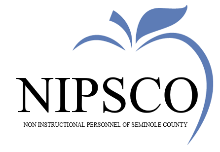 SAMPLE BALLOTMarch 2023Please read these directions carefully:Please vote on this paper.  Vote for the number of candidates for each position by placing a X or √ in the box to the left of the candidates’ name.Be sure to only vote for the number of candidates indicated (example: vote for two (2) only) in that section.Winners by AcclamationNo Vote RequiredPresident: 		Carlos CrispinVice-President: 		Bruce F. Washington Treasurer:			Tony HartsfieldBoard Director: 		Sue CrosbyBoard Director:		Charles MartinNo Candidates NominatedNo Vote RequiredSecretary		 FEA-DA Delegate NEA-RA Locally funded Delegate NEA-RA State-funded Delegate Election:Vote for two (2) only.____ Ashly Pittman____ Joseph Dalesandro____ Elisa Irlandi____ Melissa Cole____ Stacy Yankelevitz____ Tina McClory____ Kevin Bowersox____ William Dishman____ Matt Tomaszewski____ Jennifer Dishman____ Sasha Ruiz____ Sue Crosby____ Joylynne Aviles